Supplemental filePicture explaining how the different coating have been disposed in the 96-well plate.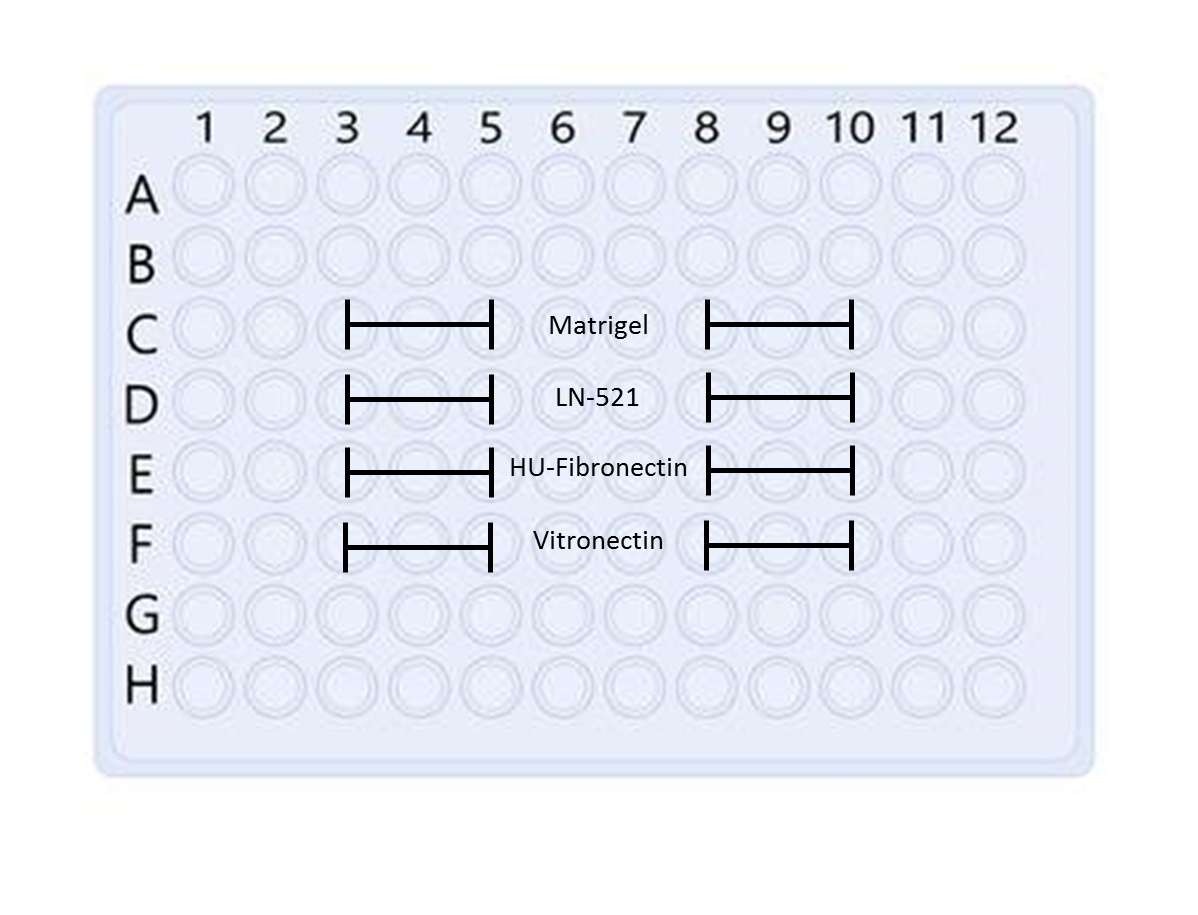 Experimental parameters:To Acquire the images: - Application: Confluence- Image Acquisition setting: Auto Exposure- Configuration: Brightfield- Acquisition resolution: 1um/pixel - For the Contrast: auto contrast- For the Focus set up:- “hardware autofocus – register auto mode”- Target focal plane bright focus.For the Analysis: - Application: Confluence- Analysis resolution: 2um/pixel- Algorithm: Texture - Intensity threshold: 15- Precision: High- Min cluster size: 50 µm^3Imaging parameters usedChannel NameNameCubeContrast MethodEmission WavelengthPeak EmissionPeak ExcitationChannel 1DAPIDAPI FLUOnm4610 nmChannel 2RHOADRHOADFLUOnm5780 nmChannel NameLookup table nameExposure timeGainDifferential interference contrastCondenserResolution XYResolution ZChannel 1Blue220.02 ms0-0.469 µm1.281 µmChannel 2Red795 ms0-0.469 µm1.281 µmCamera settingsCamera settingsCameraHamamatsu-C11440-42U-USB-001428Format--Digitization16 bitsGamma0.9807789Quality Mode1 MHzImage Flip X AxisNoImage Flip Y AxisNoBlack-Value0White-Value65535Shading CorrectionOFFMicroscope SettingsMicroscope SettingsSystem Name LAS XMicroscope ModelDMI8OBjectiveHC PL FLUOTAR L 40x/0.60 DRYOrder number (Obj.)11506201Numerical aperture0.6Refractive index1Mounting Medium Refraction indexZ MovementZ then LambdaCamera Light100%